Port Management Office of Misamis Oriental/Cagayan de Oro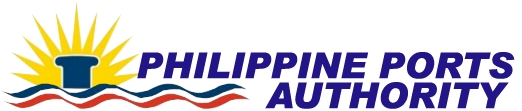 PUBLIC BIDDING FOR THE LEASE, MANAGEMENT, OPERATION AND MAINTENANCE OF EXISTING PPA-OWNED PASSENGER TERMINAL BUILDING (PTB) AT THE PORT OF BENONI, CAMIGUIN PROVINCESUPPLEMENTAL/BID BULLETINADDENDUM NO. 1	During the conduct of the Pre-Bid Conference for the Public Bidding for the Lease, Management, Operation and Maintenance of Existing PPA-Owned Passenger Terminal Building (PTB) at the Port of Benoni, Camiguin Province on 27 January 2016 at the PMO MOC Conference Room, the following concerns relative to the forms in the bidding documents were discussed and deliberated:E Form 14 – Certification from the PPA Head Office Treasury Department that the Prospective Bidder has No Outstanding Account.TB Form 4 – Certificate of Site Inspection issued by the Duly Authorized Official of the PMO Concern.Accordingly, per Resolution No. 01-2016 dated 27 January 2016, the BAC resolved that the following amendments in the above stated bidding documents be applied to wit:E Form 14 – Certification from the Finance Division of PMO Misamis Oriental/ Cagayan de Oro that the Prospective Bidder has No Outstanding Account;TB Form 4 – Certification of Site Inspection issued by the Duly Authorized Official of the TMO Benoni,Done this 27th day of January 2016.For your information and guidance.Prepared by:(SGD.) RYAN P. NALZAROHead Secretariat, BAC							Approved by:							(SGD.) ISIDRO V. BUTASLAC, JR.							Chairperson, BAC